What’s On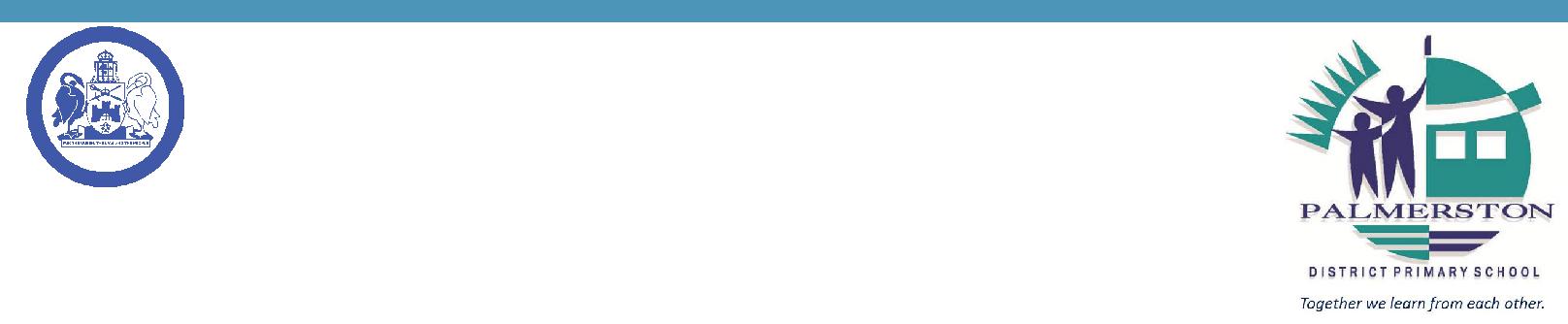 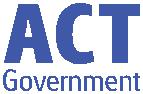 7 March 2019Week 5, Term 1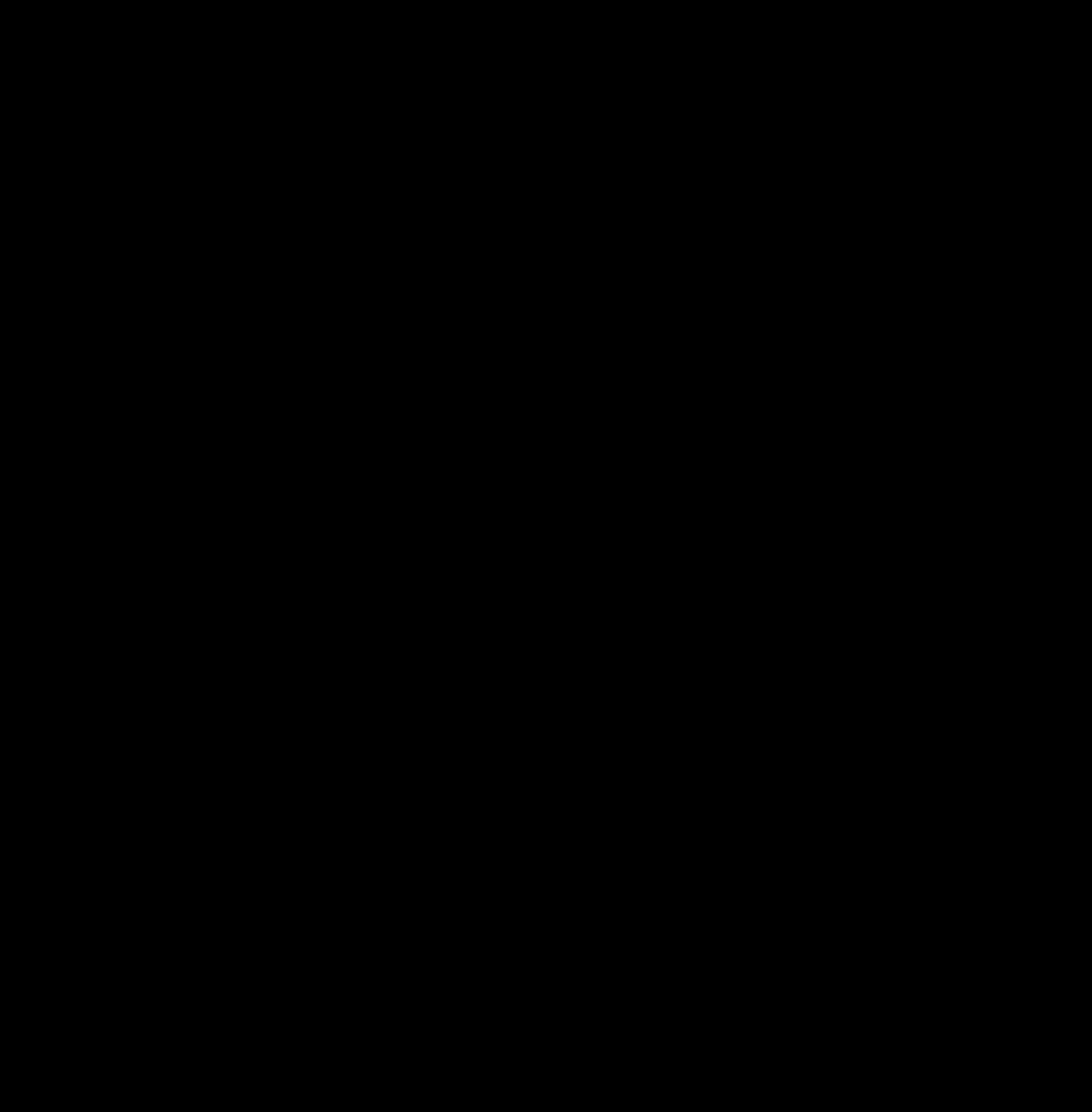 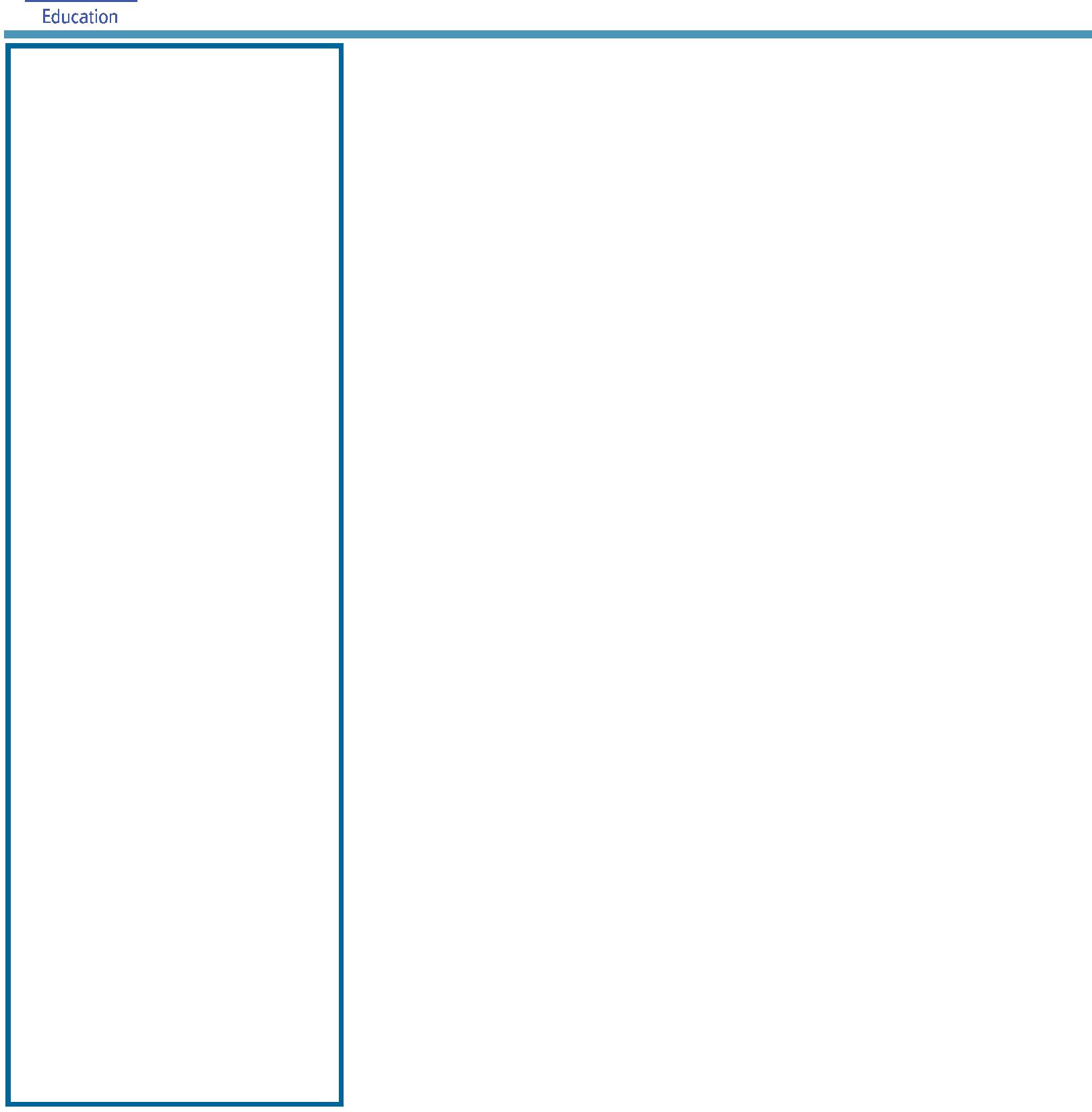 ASSEMBLY:NOTES:K-Yr6 Questacon incursionYr3/4 Expression of interest - DrummingDEPUTY PRINCIPALS MESSAGEWe are halfway through term one. Can you believe it?	There is adefinite shift in the weather as we head into the second part ofterm. Please ensure that if your child is bringing a jumper, it is clearlylabelled, so that we can easily return it to you child if it gets leftbehind.Last week we had the visiting ‘Billy Tea Bush Dance’ band come in toteach all students how to bush dance. Classes buddied up across the school and had such a lovely time learning these traditional Australian dances. The day culminated in a community bush dance, which was a whole lot of fun. Thank you to all who participated in this event and to our P&C and staff members for providing all with a sausage sizzle on the night.This week, we have held some ‘Reading With your Child’ workshops for parents with children in preschool to year two. Again, thank you to those who could attend and to our staff for sharing their expertise in this area. Students in these year levels will find a book mark with their notes home next week, which provides some reminders of strategies for students to use when they are reading at home. If you would like any further information or were unable to attend a workshop, please approach your child’s teacher.Next week we are fortunate enough to have Questacon visit our school for an incursion. This incursion will focus on chemical and physical science and is free of charge. A goal in our school plan is to foster the growth in learning for all students in Science, Technology, Engineering and Maths (STEM) and this incursion is just one way that we are supporting students to achieve growth in this area.Don’t forget that Monday is the Canberra Day public holiday, whichmeans that there will be no school.We hope you all enjoy a relaxing, safe long weekend,P&C BOARD NEWS P&C: 18 March 2019All P&C activities, meeting agendas and minutes are available from the school website at – Parent CornerSchool Board:Kylie Moller & Haeley Simms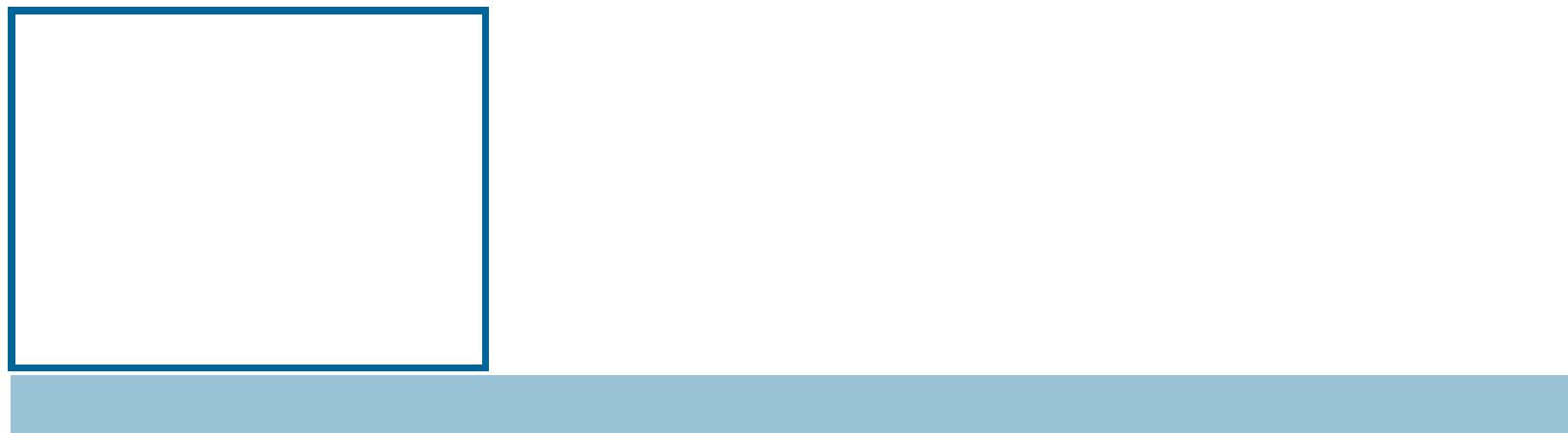 Together, we learn from each otherWhat’s OnSCHOOL BOARD NOMINEESVoting period: 8 March - COB 22 March 2019Voting forms will be available from the front office.Board Nominee IntroductionsKate BaronMy name is Kate Baron and I have a daughter in year 2 and a 3 year old at home. I have previously worked as a teacher in the ACT public education system. I am passionate about evidence-based teaching practice and student, teacher and staff wellbeing. I believe that a school where parents, teachers and staff work together provides the best outcomes for students and would use my place on the board to further promote community involvement in all areas of school life. I would appreciate the opportunity to help Palmerston continue to flourish as a fun, happy and engaging place for students to learn, staff to work and the community to enjoy.Adam DavidsonAs Chief Financial Officer for a large Canberra business I have experience in the financial and operational requirements for an organisation to reach its goals and objectives. I also have a keen interest in high performing organisations and what is required for teams to take their performance to the next level.My entire life has been spent surrounded by family members who are part of the teaching profession at various levels and from this I have a solid knowledge of the ups and downs of schools and what areas require focus in order to create a great school. My aim as a board member would be to combine this with my passion for organisational performance to see continual improvement in the school’s performance across all areas be it academic, social and emotional needs, co-curricular and community engagement.With two children already at the school and another one who will be attending in the coming years I have a vested interest in the school continuing to go from strength to strength over the long term. If elected I will be committed to accountability and a solutions-based approach to the role as parent representative on the school board.Amy PhillipsIn the past I have held both Parent Representative and Board Chair positions on the Palmerston School Board and I am keen to renew my connection with the Board again this year. In my working life I am an executive with the Department of Finance and have spent my career leading and driving improvements across many facets of public administration. I believe in quality education and providing children with a safe environment in which to learn and grow as confident members of the wider community. In my experience Palmerston provides this and much more.I have a long association with Palmerston Primary, with my eldest starting in Kindergarten in 2009, the term after Melissa Travers took over the reins. During this time my husband Simon and I have watched the school blossom and participated in many fantastic events including assemblies, information sessions, trivia nights, Twilight Fairs, discos, graduation ceremonies, Remembrance Day activities, performance reporting sessions and the carols extravaganzas. With our youngest, Hamish, in year 2 this year we look forward to many more memorable occasions going forward.I would cherish the opportunity to once again represent your interests, and look forward to your support.Together, we learn from each otherWhat’s OnUPCOMING EVENTSQuestacon incursionDate:	K-Yr2 , Wednesday 13 March 2019Yr3-6 Friday 15 March 2019Location: PDPSCLEAN UP AUSTRALIA DAYDate: Friday 22 March 2019Location: PDPSSPECIAL FAREWELL ASSEMBLY FOR MELISSA TRAVERS Date: Wednesday 27 March 2019Location: PDPS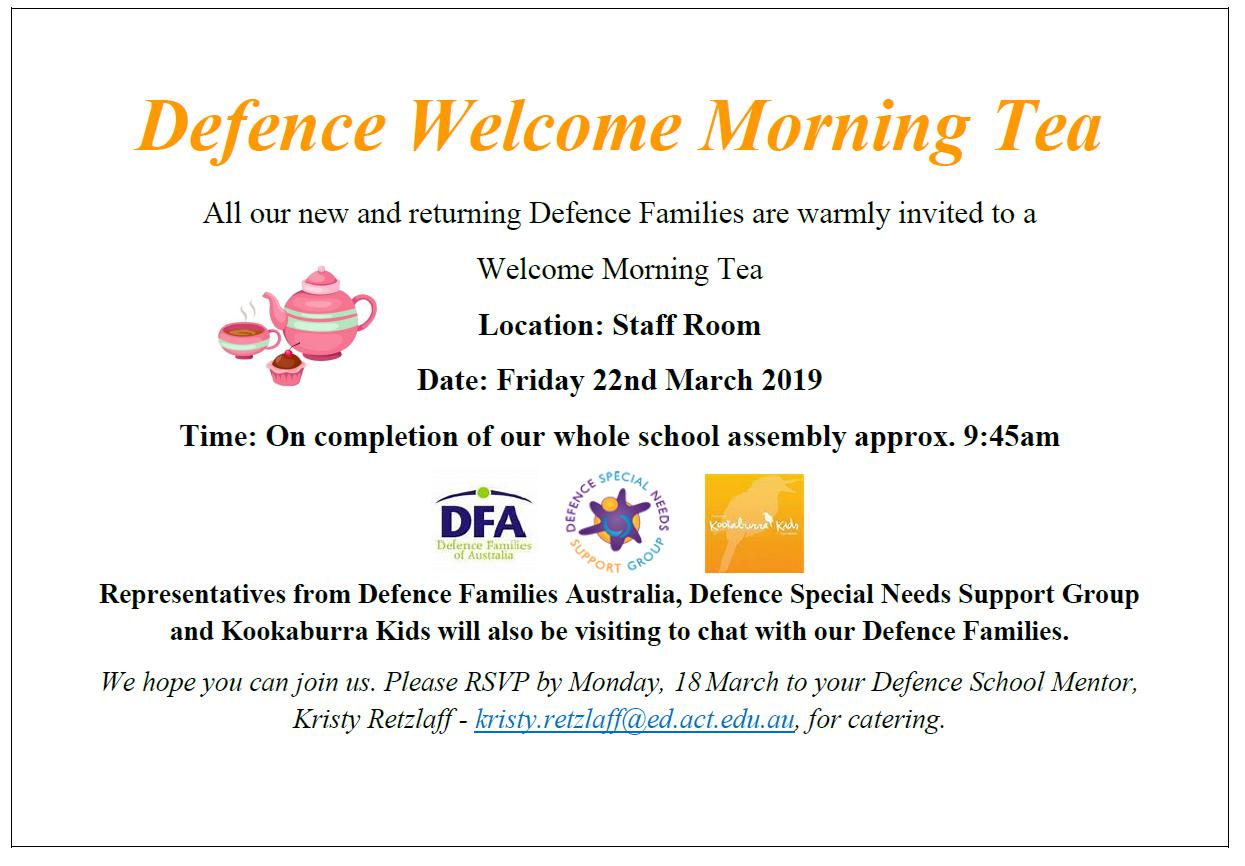 Together, we learn from each otherWhat’s On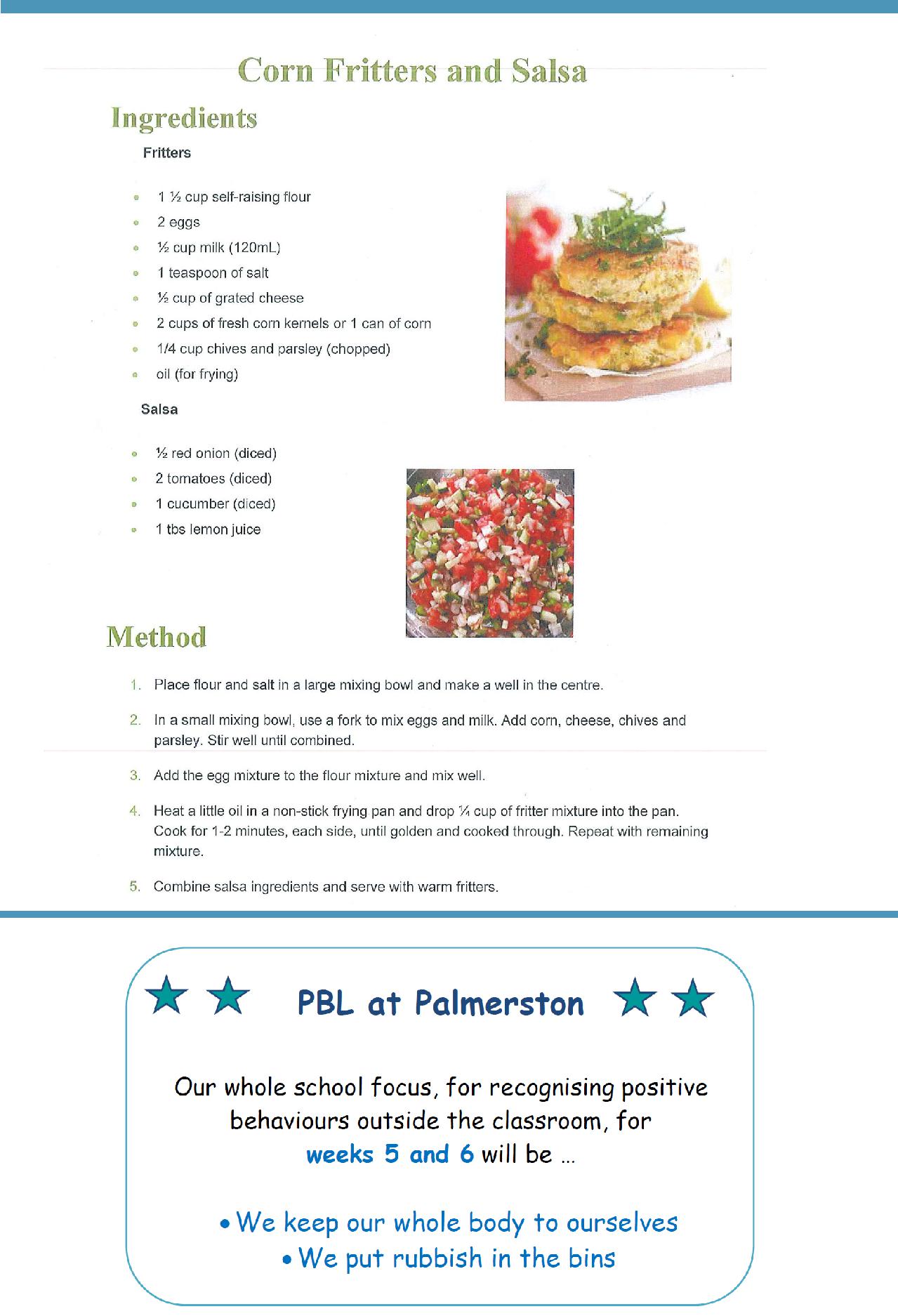 RECIPE FROM MRS CAMPBELL’S COOKING CLASSTogether, we learn from each otherWhat’s OnCOMMUNITY NEWS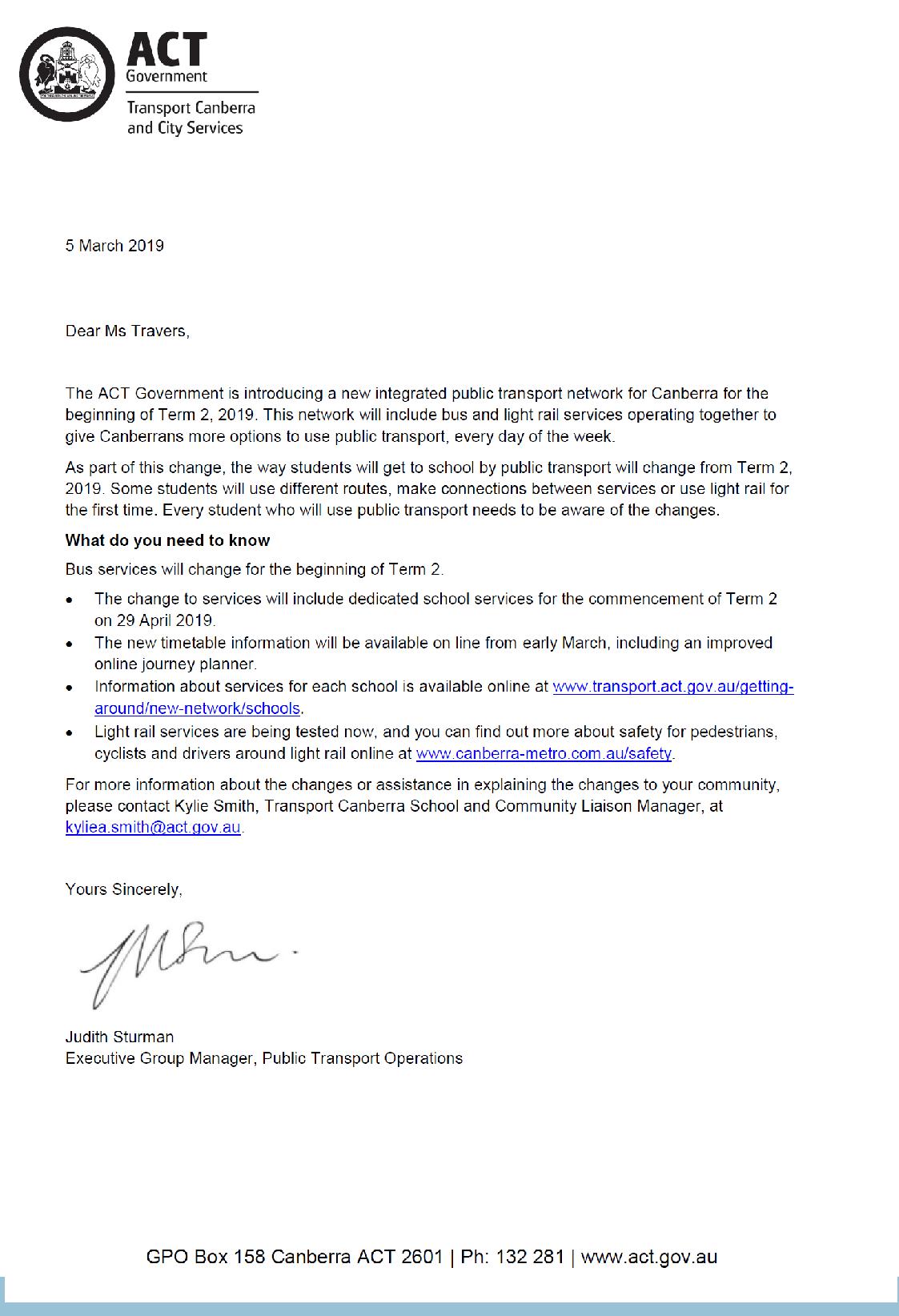 What’s OnParents & Carers’ Support GroupConnect with other parents and carers of children and young adults on the autism spectrum.Evening support groups on the south side will be held on the second Thurs-day of the month at Marymead, located at the Rheinbeger Centre, Corner Loch and Weston Streets, Yarralumla (view map) from 7:00 pm to 9:00 pm. You are welcome to join in on the day, no need to pre-register.See Marymead’s website for more details: https:// www.marymeadautismcentre.org.au/activities/support-groups/autism-carers-support-group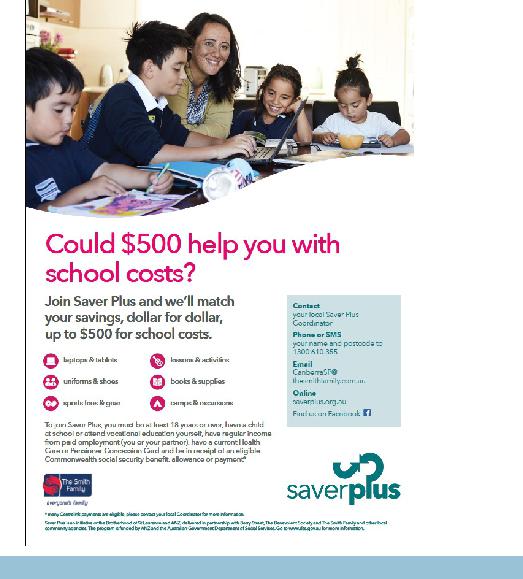 Together, we learn from each otherWhat’s On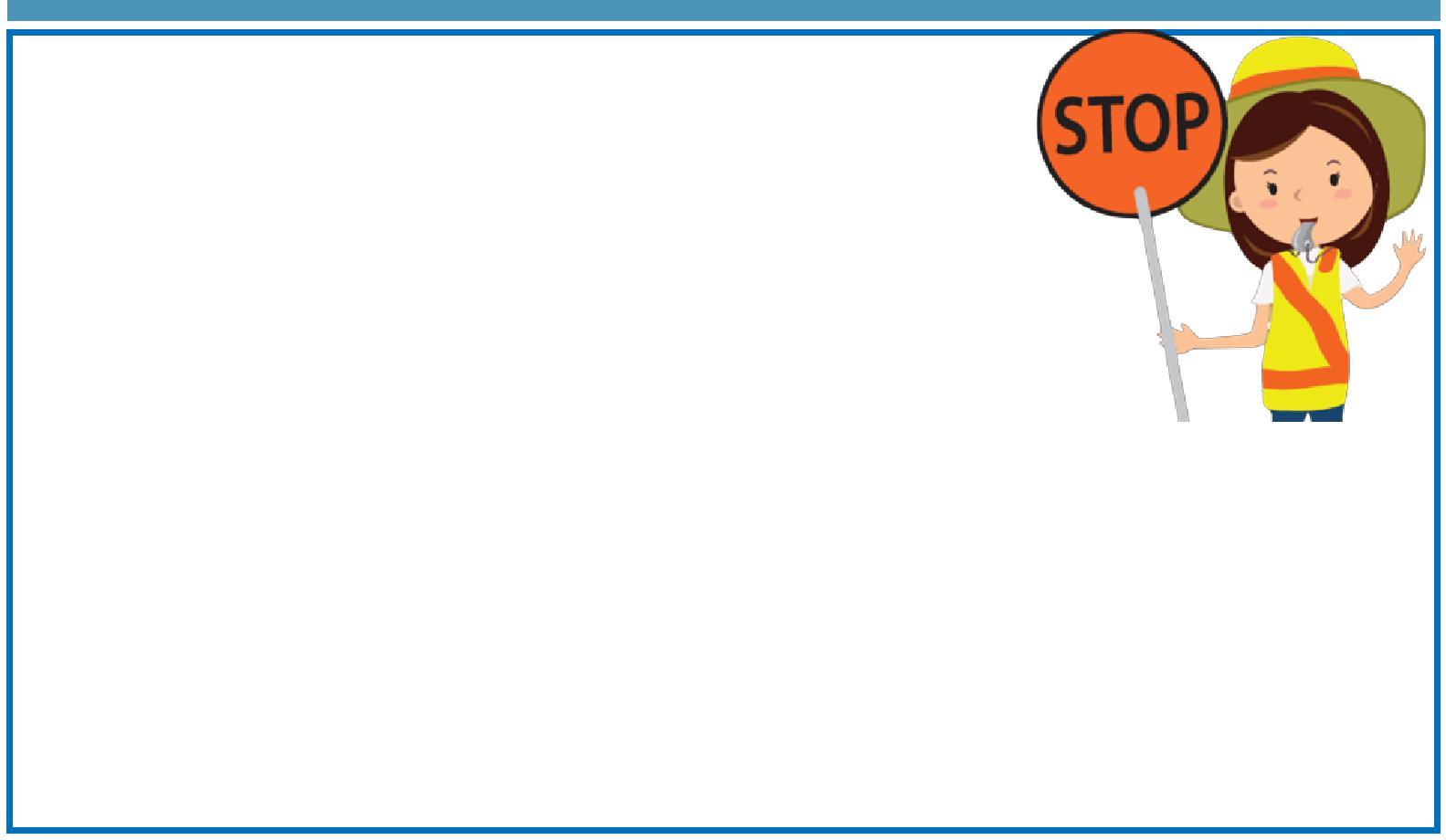 School travel and safety surveyTransport Canberra and City Services has engaged First Person Consultingto conduct research into parents’ attitudes to their children's active trav-el to and from schools. Part of this is investigating the role that crossing supervisors have in improving safety around schools, and the extent to which parent’s attitudes to children travelling actively change as a result. You may have completed a similar survey last year, this is the final survey as part of the evaluation to gauge parent perceptions about safety around schools.To complete the survey please click here, or copy and paste the following link into your browser:https://www.surveygizmo.com/s3/4828047/School-Crossing-Supervisor-Survey-Control-Feb19The survey should take about five minutes. The survey will not collect any identifiable information,and all responses will be kept confidential.Thank you in advance for your time in completing this survey. If you have any questions please contactthe TCCS Schools Program.Together, we learn from each other8 MarSenior - Year 4Senior - Year 415 MarNo assemblyNo assembly22 MarWhole school - 1KW &Whole school - 1KW &1DE1DEDATES TO REMEMBER:DATES TO REMEMBER:DATES TO REMEMBER:11 MarCanberra Day - publicCanberra Day - publicholidayholiday13 MarK-Yr2 QuestaconK-Yr2 Questaconincursionincursion15 MarYr3-6 QuestaconYr3-6 Questaconincursionincursion19 MarYr3-6 Author visit -Yr3-6 Author visit -Katrina NannestadKatrina Nannestad20 MarChristian EducationChristian Education21 MarHarmony Day / BullingHarmony Day / BullingNo Way DayNo Way Day25 MarYr2 - Kenny Koala visitYr2 - Kenny Koala visit27 MarSpecial FarewellSpecial FarewellAssembly for MelissaAssembly for MelissaTraversTravers